  ШУÖМ  П О С Т А Н О В Л Е Н И Е     от 30 июня 2016 года                                                                             № 118   Республика Коми, Ижемский район, с. ИжмаО внесении изменений в постановление администрации сельского поселения «Ижма» от 18 ноября 2015 года  № 123 «Об утверждении административных регламентов предоставления муниципальных услуг администрацией сельского поселения  «Ижма»В соответствии с Федеральным законом от 27 июля 2010 года N 210-ФЗ «Об организации предоставления государственных и муниципальных услуг»администрация сельского поселения «Ижма»ПОСТАНОВЛЯЕТ:1. Внести в приложение № 1 «Передача жилых помещений, находящихся в муниципальной собственности, в собственность граждан» к постановлению администрации сельского поселения «Ижма» от 18 ноября 2015 года № 123 «Об утверждении административных регламентов предоставления муниципальных услуг» (далее - приложение №1) следующие изменения:1.1. В пункте 2.8 раздела "Стандарт предоставления муниципальной услуги, наименование муниципальной услуги" приложения №1 исключить подпункты:- «5. документы (справки) со всех мест проживания, подтверждающие, что ранее право на приватизацию жилого помещения гражданами не было использовано (в том числе несовершеннолетними детьми)»;- «9. выписка из финансового лицевого и (или) справки об отсутствии задолженности по оплате коммунальных услуг (в том числе за электроэнергию), выданные на первое число текущего месяца организацией».1.2. Пункт 2.9 раздела «Стандарт предоставления муниципальной услуги, наименование муниципальной услуги» приложения №1 дополнить подпунктом следующего содержания:- «7) Документы (справки) со всех мест проживания, подтверждающие, что ранее право на приватизацию жилого помещения гражданами не было использовано (в том числе несовершеннолетними детьми).».2. Внести в приложение №3 «Предоставление гражданам по договорам найма жилых помещений специализированного муниципального жилищного фонда» к постановлению администрации сельского поселения «Ижма» от 18 ноября 2015 года № 123 «Об утверждении административных регламентов предоставления муниципальных услуг» (далее - приложение №3) следующие изменения: - абзац 4 подпункта 1 пункта 1.2 раздела I «Общие положения» приложения №3 изложить в следующей редакции: «сотрудники, замещающие должность участкового уполномоченного полиции;»;- пункт 3.5. раздела 3 «Состав, последовательность и сроки выполнения административных процедур, требования к порядку их выполнения, в том числе особенности выполнения административных процедур в электронной форме, а также особенности выполнения административных процедур в многофункциональных центрах» приложения № 3 изложить в следующей редакции:«Основанием для начала исполнения административной процедуры является решение заседания Жилищной комиссии о предоставлении жилого помещения по договору специализированного найма муниципального жилищного фонда либо отказ в предоставлении муниципальной услуги. После положительного решения Жилищной комиссии о предоставлении жилого помещения по договору специализированного найма муниципального жилищного фонда заявитель заполняет заявление о согласии на вселение в предложенное жилое помещение. Заявление может быть направлено одним из следующих способов:- почтовым отправлением;- лично.Выдачу уведомления о получении заявления о согласии на вселение в предложенное жилое помещение осуществляет сотрудник администрации сельского поселения «Ижма», ответственный за выдачу результата предоставления услуги:- при личном приеме, под роспись заявителя, которая проставляется в журнале регистрации, при предъявлении им документа удостоверяющего личность, а при обращении представителя также документа, подтверждающего полномочия представителя, либо- по почте заказным письмом с уведомлением».3. Контроль за исполнением настоящего постановления возлагаю  на себя.4. Настоящее постановление вступает в силу со дня его официального опубликования (обнародования).Глава сельского поселения «Ижма»                                        И.Н.Истомин «Ижма»сикт овмöдчöминсаадминистрация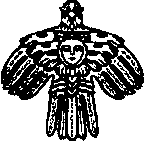 Администрациясельского поселения«Ижма»